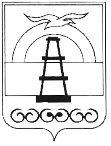 АДМИНИСТРАЦИЯ МУНИЦИПАЛЬНОГО ОБРАЗОВАНИЯГОРОДСКОЙ ОКРУГ «ОХИНСКИЙ»ПОСТАНОВЛЕНИЕот ______________                                                              	         № _______       г. ОхаВ соответствии с частью 3 статьи 28 Федерального закона
от 13.07. 2020 № 189-ФЗ «О государственном (муниципальном) социальном заказе на оказание государственных (муниципальных) услуг в социальной сфере» (далее – Федеральный закон №189-ФЗ), статьей 42 Устава муниципального образования городской округ «Охинский»,П О С Т А Н О В Л Я Ю:1.Организовать оказание муниципальных услуг в социальной сфере по направлению деятельности «реализация дополнительных общеразвивающих программ для детей» на территории муниципального образования городской округ «Охинский» в соответствии с положениями Федерального закона №189-ФЗ.2.Установить, что применение предусмотренных статьей 9 Федерального закона №189-ФЗ способов отбора исполнителей услуг осуществляется в отношении направления деятельности «реализация дополнительных общеразвивающих программ для детей» в соответствии с порядком формирования муниципальных социальных заказов на оказание муниципальных услуг в социальной сфере, отнесенных к полномочиям органов местного самоуправления муниципального образования городской округ «Охинский», утверждаемым администрацией муниципального образования городской округ «Охинский».3.Утвердить:3.1. План апробации механизмов организации оказания муниципальных услуг в социальной сфере по направлению деятельности «реализация дополнительных общеразвивающих программ для детей» на территории муниципального образования городской округ «Охинский» согласно приложению №1 к настоящему постановлению.3.2. Таблицу показателей эффективности реализации мероприятий, проводимых в рамках апробации механизмов организации оказания муниципальных услуг в социальной сфере по направлению деятельности «реализация дополнительных общеразвивающих программ для детей» на территории муниципального образования городской округ «Охинский» согласно приложению №2 к настоящему постановлению.3.3. Состав рабочей группы по организации оказания муниципальных услуг в социальной сфере по направлению деятельности «реализация дополнительных общеразвивающих программ для детей» в соответствии с Федеральным законом №189-ФЗ на территории муниципального образования городской округ «Охинский» согласно приложению № 3 к настоящему постановлению.4.В целях определения порядка информационного обеспечения организации оказания муниципальных услуг в социальной сфере по направлению деятельности «реализация дополнительных общеразвивающих программ для детей» на территории муниципального образования городской округ «Охинский»: а) установить, что перечень документов, обмен которыми между уполномоченными органами, потребителями услуг, исполнителями услуг, участниками отбора исполнителей услуг, иными юридическими и физическими лицами в отношении муниципальных услуг в социальной сфере по направлению деятельности «реализация дополнительных общеразвивающих программ для детей» осуществляется в форме электронных документов, определяется муниципальными правовыми актами администрации муниципального образования городской округ «Охинский», принятыми в целях внедрения на территории муниципального образования городской округ «Охинский» Целевой модели развития региональных систем дополнительного образования детей, утвержденной федеральным органом исполнительной власти, осуществляющим функции по выработке и реализации государственной политики и нормативно-правовому регулированию в сфере общего образования;б) определить информационные системы, используемые в целях организации оказания муниципальных услуг в социальной сфере:государственная интегрированная информационная система управления общественными финансами «Электронный бюджет»;федеральная государственная информационная система «Единый портал государственных и муниципальных услуг (функций)»;автоматизированная информационная система «Портал персонифицированного дополнительного образования Сахалинской области» (https://65.pfdo.ru );Единая автоматизированная информационная система сбора и анализа данных по учреждениям, программам, мероприятиям дополнительного образования и основным статистическим показателям охвата детей дополнительным образованием в регионах (ЕИАС ДО).5.Информация и документы, формирование которых предусмотрено Федеральным законом №189-ФЗ, подлежат размещению на едином портале бюджетной системы Российской Федерации в соответствии с Бюджетным кодексом Российской Федерации в порядке, определенном приказом Минфина России от 28.12.2016 № 243н.6. Опубликовать настоящее постановление в газете «Сахалинский нефтяник» и разместить на официальном сайте администрации www.adm- okha.ru.7. Контроль за исполнением настоящего постановления возложить на заместителя главы муниципального образования «Охинский», заместителя главы администрации образования городской округ «Охинский»    Муртазину Р.Ф.Глава муниципального образования                                              Е. Н. Михлик                                             городской округ «Охинский»Приложение № 1к постановлению администрациимуниципального образования городской округ «Охинский»от __________№__________План апробации механизмов организации оказаниямуниципальных услуг в социальной сфере по направлению деятельности «реализация дополнительных общеразвивающих программ для детей» на территории муниципального образования городской округ «Охинский»в соответствии с положениями Федерального закона от 13.07.2020 года №189-ФЗ «О государственном (муниципальном) социальном заказе на оказание государственных (муниципальных) услуг в социальной сфере» (далее – Федеральный закон №189-ФЗ)Приложение № 2к постановлению администрациимуниципального образования городской округ «Охинский»от __________№__________Таблица показателей эффективности реализации мероприятий, проводимых в рамках апробации механизмов организации оказания муниципальных услуг в социальной сфере по направлению деятельности «реализации дополнительных общеразвивающих программ для детей» на территории муниципального образования городской округ «Охинский» Приложение № 3к постановлению Администрации муниципального образования городской округ «Охинский»от __________№__________Состав рабочей группы по организации оказания муниципальных услуг в социальной сфере по реализации дополнительных общеразвивающих программ для детей на территории муниципального образования городской округ «Охинский» Об организации оказания муниципальных услуг в социальной сфере №Наименование мероприятияОтветственный исполнительСрок реализацииОжидаемый результатУтверждение порядка формирования муниципальных социальных заказов на оказание муниципальных услуг в социальной сфере, отнесенных к полномочиям органов местного самоуправления муниципального образования городской округ «Охинский», формы и сроков формирования отчета об исполнении муниципальных социальных заказов на оказание муниципальных услуг в социальной сфере, отнесенных к полномочиям органов местного самоуправления муниципального образования городской округ «Охинский»Администрация муниципального образования городской округ «Охинский»октябрь-ноябрь 2023 годапорядок утвержден, форма и сроки формирования отчета утвержденыУтверждение и размещение муниципального социального заказа на оказание муниципальных услуг в социальной сфереУправление образования муниципального образования городской округ «Охинский»до 29.12.2023 годамуниципальный социальный заказ утвержден и размещенВнесение изменений в Положение о персонифицированные дополнительные образования детей в муниципальном образовании городского округа «Охинский» Администрация муниципального образования городской округ «Охинский»октябрь-ноябрь 2023 годаизменения внесеныУтверждение требований к условиям и порядку оказания муниципальных услуг в социальной сфереУправление образования муниципального образования городской округ «Охинский»октябрь-ноябрь 2023 годатребования утвержденыВнесение изменений в сводную бюджетную роспись муниципального образования городской округ «Охинский» целей реализации положений Федерального закона №189-ФЗ по оказанию муниципальных услуг в социальной сфереФинансовый орган муниципального образования городской округ «Охинский»октябрь-ноябрь 2023 годаизменения внесеныВнесение изменений в муниципальную программу муниципального образования городской округ «Охинский» для целей реализации положений 189-ФЗ по оказанию муниципальных услуг в социальной сфере в соответствии с социальным сертификатомАдминистрация муниципального образования городской округ «Охинский»октябрь-ноябрь 2023 годаизменения внесеныВнесение изменений в программу персонифицированного финансирования дополнительного образования детей в муниципальном образовании городского округа «Охинский» Администрация муниципального образования городской округ «Охинский» (либо орган управления образования)октябрь-ноябрь 2023 годаизменения внесеныУтверждение порядка определения нормативных затрат для целей оказания муниципальных услуг в социальной сфере в соответствии с частью 9 статьи 7 Федерального закона №189-ФЗУправление образования муниципального образования городской округ «Охинский»октябрь-ноябрь 2023 годапорядок утвержденУтверждение порядка предоставления субсидий на оказание муниципальных услуг в социальной сфере в соответствии с социальным сертификатомАдминистрация муниципального образования городской округ «Охинский»октябрь-ноябрь 2023 годапорядок утвержденУтверждение порядка заключения в электронной форме соглашения, заключаемого по результатам отбора исполнителя услуг в целях исполнения муниципального социального заказа на оказание муниципальных услуг в социальной сфереАдминистрация муниципального образования городской округ «Охинский»октябрь-ноябрь 2023 годапорядок утвержденВнесение изменений в муниципальные задания и заключение соглашений о финансовом обеспечении выполнения муниципального задания с муниципальными учреждениями в соответствии с социальным сертификатомУправление образования муниципального образования городской округ «Охинский»декабрь 2023 года, далее-непрерывноизменения внесены, соглашения заключеныЗаключение соглашений о предоставлении субсидий исполнителям услуг в соответствии с социальным сертификатом, не являющимся муниципальными учреждениями муниципального образования городской округ «Охинский» (в случае выбора получателями социальных сертификатов указанных исполнителей услуг)Управление образования муниципального образования городской округ «Охинский»декабрь 2023 года, далее - непрерывносоглашения заключеныРеализация организационных и информационных мероприятий, направленных на подготовку заинтересованной общественности (потребителей услуг, исполнителей услуг) к реализации положений Федерального закона №189-ФЗ с 1 сентября 2023 года, включая проведение информационной кампании.Управление образования муниципального образования городской округ «Охинский»октябрь-ноябрь 2023 годаорганизационные и информационные мероприятия проведены	№ п/пЦельТип индикатораИндикаторБазовая величинаЦелевой ориентирОтветственный исполнитель12345671.Доля немуниципального сектора, вовлеченного в оказание муниципальных услуг по реализации дополнительных общеразвивающих программ в соответствии с социальным сертификатомИтоговый результатДоля юридических лиц, не являющихся муниципальными учреждениями, индивидуальных предпринимателей, вовлеченных в оказание муниципальных услуг в социальной сфере по направлению деятельности «реализации дополнительных общеразвивающих программ для детей» в соответствии с социальным сертификатом, процентзначение: 100год: 2023значение: 100год: 20242.Усиление конкуренции при выборе немуниципальных исполнителей услуг ПроцессУточнение/доработка актов местной администрации с учетом механизмов, предусмотренных Федеральным законом № 189-ФЗзначение: подготовкагод: 2023значение:завершениегод: 20242.Усиление конкуренции при выборе немуниципальных исполнителей услуг Промежуточный результат Количество юридических лиц, индивидуальных предпринимателей, участвовавших в процедурах отбора исполнителей муниципальных услуг в социальной сфере (далее – исполнитель услуг) в целях оказания муниципальных услуг в социальной сфере по направлению деятельности «реализации дополнительных общеразвивающих программ для детей»значение: 1год: 2023значение: 1год: 20242.Усиление конкуренции при выборе немуниципальных исполнителей услуг Промежуточный результат из них количество юридических лиц, индивидуальных предпринимателей, включенных в реестр исполнителей муниципальных услуг в социальной сфере в соответствии с социальным сертификатом по направлению деятельности «реализация дополнительных общеразвивающих программ для детей»значение: 1год: 2023значение: 1год: 20242.Усиление конкуренции при выборе немуниципальных исполнителей услуг Итоговый результат Доля юридических лиц, не являющихся муниципальными учреждениями, индивидуальных предпринимателей, имеющих высокий уровень потенциала для конкуренции с муниципальными учреждениями при отборе исполнителей услуг в целях оказания муниципальных услуг в социальной сфере по направлению деятельности «реализация дополнительных общеразвивающих программ для детей» в общем объеме организаций, оказывающих указанные услуги, процентзначение: 100год: 2023значение: 100год: 20243.Увеличение охвата услугами/доступа к услугам ПроцессИнформационная кампания для потребителей муниципальных услуг в социальной сфере по направлению деятельности «реализация дополнительных общеразвивающих программ для детей» (далее – потребитель услуг) и исполнителей услугзначение:проведенагод: 2023значение:проведенагод: 20243.Увеличение охвата услугами/доступа к услугам Промежуточный результат Доля детей в возрасте от 5 до 18 лет, охваченных дополнительным образованиемзначение: 0,88год: 2023значение: 0,90год: 20243.Увеличение охвата услугами/доступа к услугам Итоговый результат Общее количество потребителей муниципальных услуг в социальной сфере по направлению деятельности «реализация дополнительных общеразвивающих программ для детей», человек значение: 91год: 2023значение: 200год: 20243.Увеличение охвата услугами/доступа к услугам Итоговый результат Количество потребителей услуг, получивших муниципальную услугу в социальной сфере, по направлению деятельности «реализация дополнительных общеразвивающих программ для детей» у исполнителей услуг, не являющихся муниципальными учреждениями, человекзначение: 198год: 2023значение: 200год: 20244.Повышение качества оказанных услуг ПроцессРазработка требований к условиям и порядку оказания муниципальных услуг в социальной сфере по направлению деятельности «реализация дополнительных общеразвивающих программ для детей»значение: дагод: 2023значение: дагод: 20244.Повышение качества оказанных услуг Процесс Создание системы мониторинга и оценки
 (в т. ч. информационной системы при наличии возможности) качества оказания муниципальных услуг в социальной сфере по направлению деятельности «реализация дополнительных общеразвивающих программ для детей»значение: подготовкагод: 2023значение: завершениегод: 20244.Повышение качества оказанных услуг ПроцессНаличие в органе местного самоуправления, осуществляющем регулирование оказания муниципальных услуг в социальной сфере по направлению деятельности «реализация дополнительных общеразвивающих программ для детей», структурного подразделения, осуществляющего мониторинг оказания таких услуг в соответствии со стандартом (порядком) их оказания (далее – структурное подразделение), а также перечня мероприятий по проведению указанного мониторинга и показателей реализации таких мероприятий (далее – чек-лист)значение: отсутствуетгод: 2023значение: созданогод: 20244.Повышение качества оказанных услуг Промежуточный результат Доля юридических лиц, индивидуальных предпринимателей, физических лиц – производителей товаров, работ, услуг, оказывающих муниципальные услуги в социальной сфере по направлению деятельности «реализация дополнительных общеразвивающих программ для детей», проводящих мониторинг оказания таких услуг в соответствии со стандартом (порядком) оказания муниципальных услуг в социальной сфере, процентзначение: 100год: 2023значение:100год: 20244.Повышение качества оказанных услуг Итоговый результат Доля соответствия показателей, определенных в рамках мероприятий по проведению мониторинга оказания муниципальных услуг в социальной сфере по направлению деятельности «реализация дополнительных общеразвивающих программ для детей», показателям, включенным в чек-лист, определенная в ходе указанного мониторинга, проводимого структурным подразделением, процентзначение: 100год: 2023значение: 100год: 20245.Рост удовлетворенности граждан оказанием муниципальных услуг в социальной сфереПроцессСоздание механизмов обратной связи исполнителей услуг с потребителями услуг, которым указанные исполнители услуг оказали муниципальные услуги в социальной сфере по направлению деятельности «реализация дополнительных общеразвивающих программ для детей»значение: подготовкагод: 2023значение: механизмы созданыгод: 20245.Рост удовлетворенности граждан оказанием муниципальных услуг в социальной сфереПромежуточный результат Доля исполнителей услуг, оказывающих муниципальные услуги в социальной сфере по направлению деятельности «реализация дополнительных общеразвивающих программ для детей», проводящих мониторинг удовлетворенности потребителей услуг, которым указанные исполнители оказали муниципальные услуги в социальной сфере по направлению деятельности «реализация дополнительных общеразвивающих программ для детей», качеством оказанных услуг, процентзначение: 100год: 2023значение: 100год: 20245.Рост удовлетворенности граждан оказанием муниципальных услуг в социальной сфереИтоговый результат Процент потребителей услуг, удовлетворенных качеством муниципальных услуг в социальной сфере по направлению деятельности «реализация дополнительных общеразвивающих программ для детей», оказанных исполнителями услуг, от общего числа потребителей услуг, определенный по результатам мониторинга удовлетворенности потребителей услугзначение: 100год: 2023значение: 100год: 2024Фамилия, имя, отчествоДолжностьМуртазина Розалия ФайзиевнаЗаместитель главы администрации муниципального образования городской округ «Охинский», председатель рабочей группыНужина Наталья ТрифоновнаИсполняющий обязанности начальника управления образования, заместитель председателя рабочей группыКлимавичус Ольга ВладимировнаНачальник отдела функционирования и развития образования управления образования, секретарь рабочей группыЩур Ирина АлександровнаНачальник МКУ «Централизованная система образования» г. ОхиДергунова Анна ВладимировнаНачальник управления по культуре, спорту и делам молодежи муниципального образования городской округ «Охинский»Парусова Ольга МихайловнаИсполняющий обязанности начальника финансового управления муниципального образования городской округ «Охинский»Комогорцева Людмила Михайловна Директор муниципального бюджетного образовательного учреждения дополнительного образования Дом детства и юношества г. Охи